Harford Community College & West Virginia UniversityAssociate of Arts in Psychology leading to                          Bachelor of Arts - Psychology (WVU-BA) 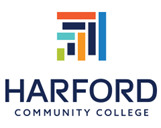 Suggested Plan of Study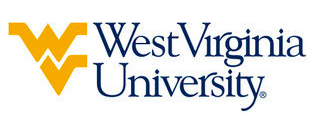 Students must complete PSY 1100 with a C or better to be admitted to the Psychology program upon transferring to West Virginia University. Although not required, students are encouraged to consider beginning or completing the PSYC 203 & 204 progression during the summer after graduating from Harford Community College. Doing so could create a lighter course load in the final semester and will also open up the possibility for a wider range of required upper division electives within the program. Students completing degrees in WVU’s Eberly College of Arts and Sciences are encouraged to work with their advisors to integrate completion of an academic minor or minors into their programs of study, to the degree allowed within elective hours. WVU offers over 100 minors that complement major fields of study, build on students’ unique interests, expand perspectives, and broaden skills. See http://catalog.wvu.edu/undergraduate/minors/#minorsofferedtext for a list of available minors. Harford students may begin completion of certain minors at CSCC by utilizing ELECTIVE hours to take courses equivalent to the minor’s introductory requirements at WVU.Students transferring to West Virginia University with an Associate of Arts or Associate of Science degree will have satisfied the General Education Foundation requirements at WVU.Students who have questions regarding this articulation agreement or the transferability of coursework may contact the WVU Office of the University Registrar. All other questions should be directed to the WVU Office of Admissions.      The above transfer articulation of credit between West Virginia University and Harford Community College, is approved by the Dean, or the Dean’s designee, and effective the date of the signature.  _______________________________           _____________________________          ______________	       Print Name				            Signature		  	      DateValerie Lastinger Ph.D. Associate Dean for WVU’s Eberly College of Arts & SciencesHarford Community CollegeHoursWVU EquivalentsHoursYear One, 1st SemesterYear One, 1st SemesterYear One, 1st SemesterYear One, 1st SemesterENG 1013ENGL 1013CMST 1013CSAD 1TC3PSY 1013PSYC 1013Biological Lab Science Elective3Biological Lab Science Elective3History Elective3History Elective3TOTAL1515Year One, 2nd SemesterYear One, 2nd SemesterYear One, 2nd SemesterYear One, 2nd SemesterENG 1093ENGL 1TC3SOC 1013SOCA 1013Biological/Physical Science Elective3Biological/Physical Science Elective3Math Elective3Math Elective3Psychology Elective3Psychology Elective3TOTAL1515Year Two, 1st SemesterYear Two, 1st SemesterYear Two, 1st SemesterYear Two, 1st SemesterArts/Humanities Elective3Arts/Humanities Elective3Psychology Elective3Psychology Elective3General Elective3General Elective3General Education Elective3General Education Elective3Physical Education Elective1Physical Education Elective1TOTAL1313Year Two, 2nd SemesterYear Two, 2nd SemesterYear Two, 2nd SemesterYear Two, 2nd SemesterArts/Humanities Elective3Arts/Humanities Elective3General Elective6General Elective6Physical Education Elective1Physical Education Elective1Psychology Electives6Psychology Electives6TOTAL1616WEST VIRGINIA UNIVERSITYWEST VIRGINIA UNIVERSITYWEST VIRGINIA UNIVERSITYWEST VIRGINIA UNIVERSITYYear Three, 1st SemesterYear Three, 1st SemesterYear Three, 2nd SemesterYear Three, 2nd SemesterFOR LANG 1013FOR LANG 1023PSYC 2033PSYC 2043General Elective3PSYC Cluster E3ECAS Global Studies & Diversity Requirement3General Elective3PSYC Cluster D3General Elective3TOTAL15TOTAL15Year Four, 1st SemesterYear Four, 1st SemesterYear Four, 2nd SemesterYear Four, 2nd SemesterPSYC 3013PSYC CAPSTONE3PSYC 3024PSYC CLUSTER A/B3FOR LANG 2043PSYC UPPER DIVISION COURSE3ECAS Fine Arts Requirements3General Elective3PSYC CLUSTER C1General Elective3TOTAL14TOTAL15